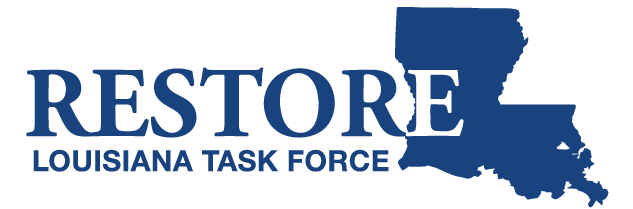 NOTICE OF PUBLIC MEETINGRestore Louisiana Task Force The meeting of the Restore Louisiana Task Force has been scheduled for:Friday, March 31, 20179:30 amShreveport Government Plaza
City Council Chambers
505 Travis Street
Shreveport, Louisiana 71101If you need further information, please callLori Dupont (225) 342-1626